ประมวลภาพประกอบกิจกรรมโครงการให้ความรู้การจัดการขยะในครัวเรือน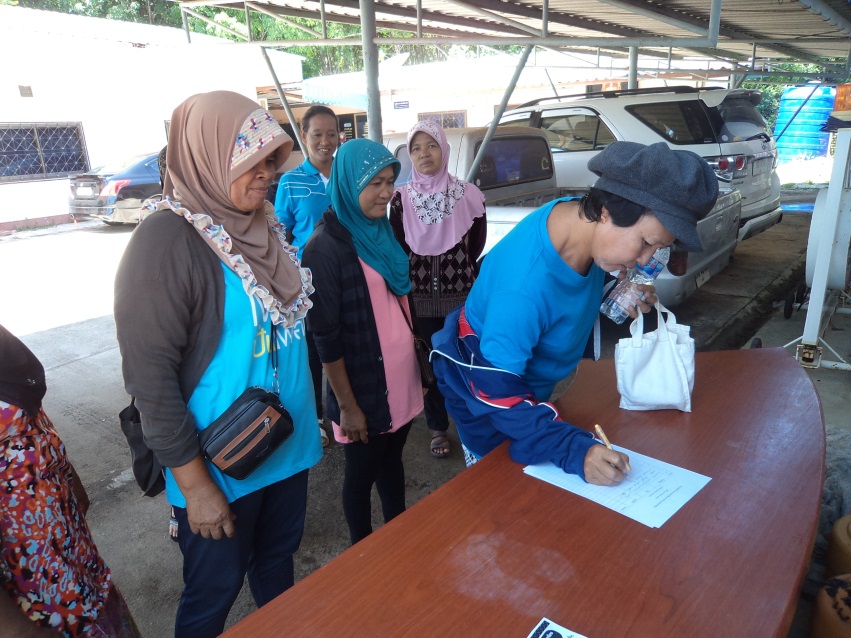 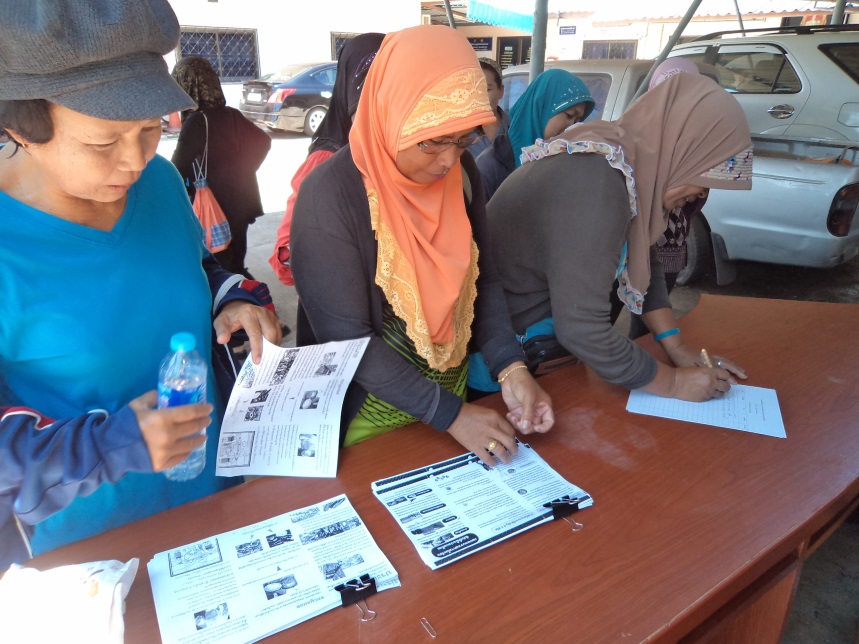 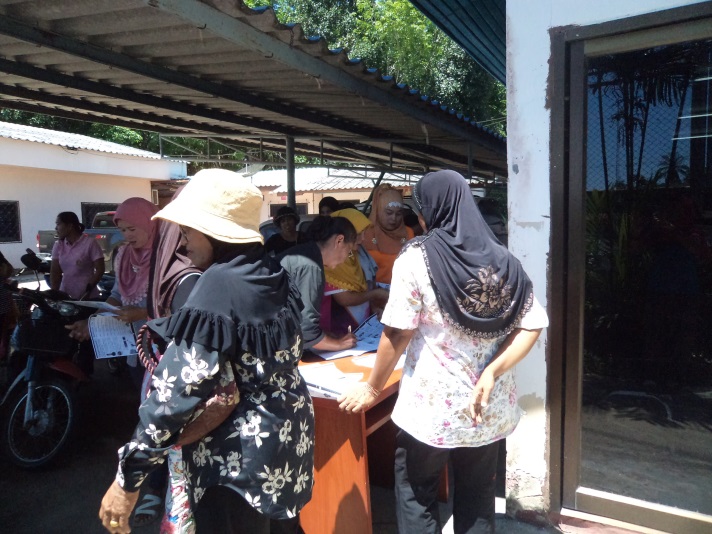 ผู้เข้าร่วมลงทะเบียน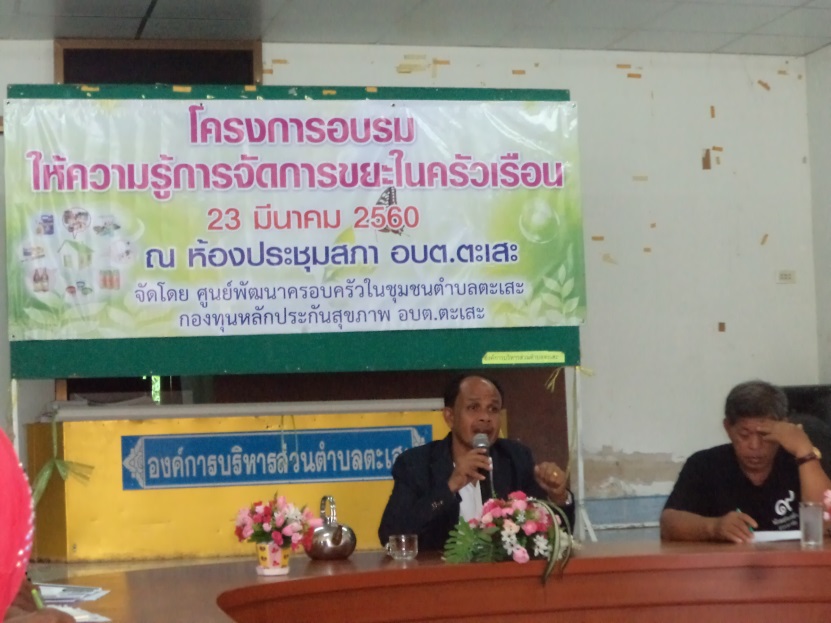 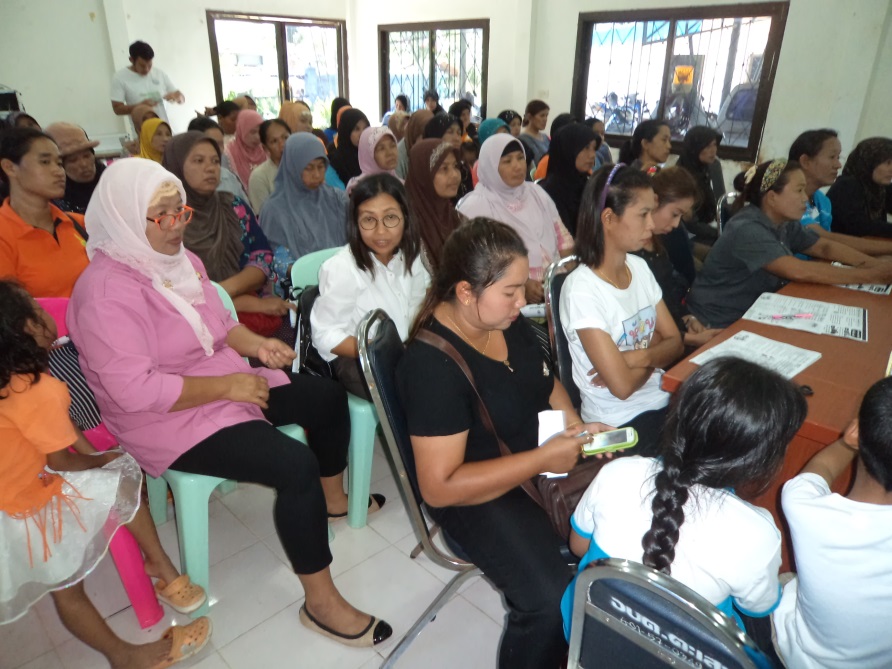 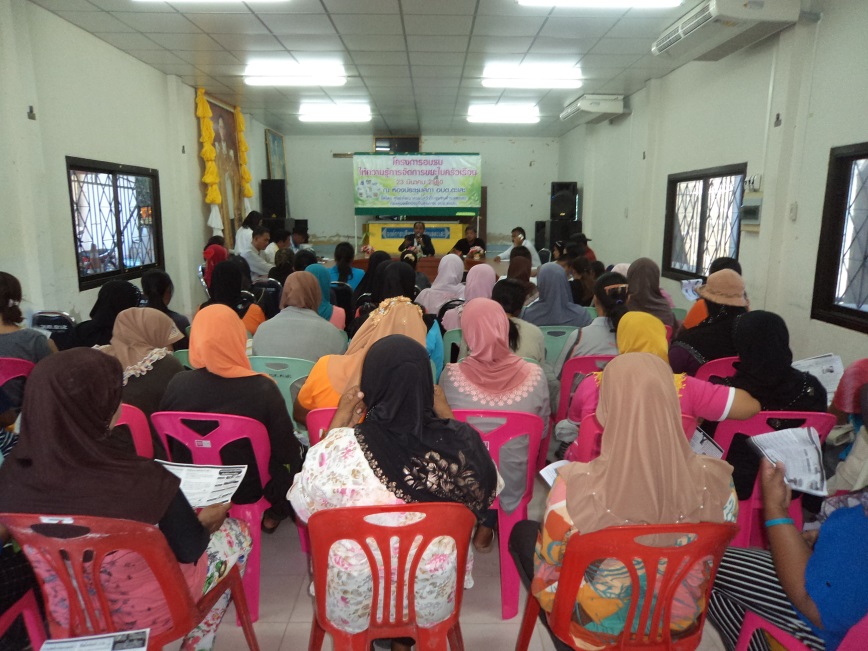 ประธานกล่าวเปิดการอบรม (นายกนิคม    ชายหมาด)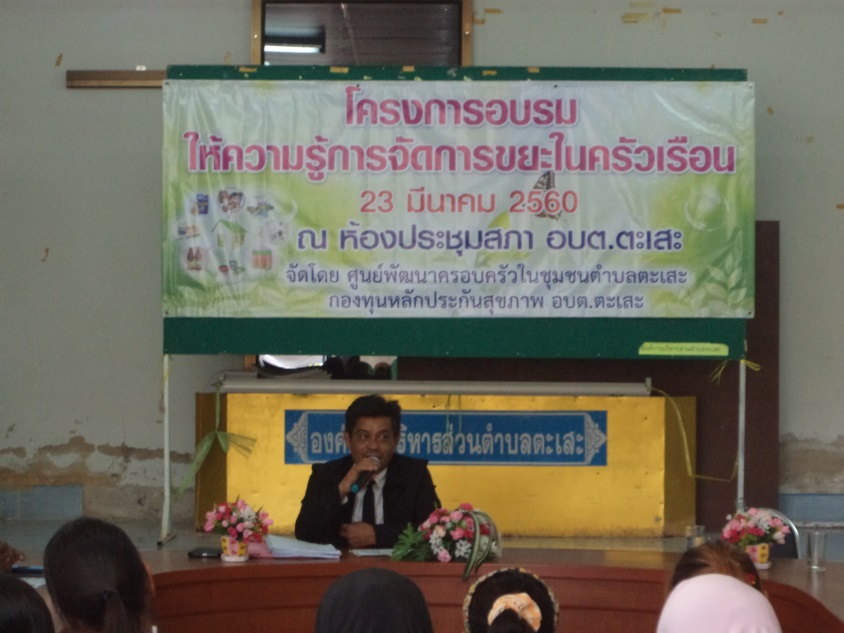 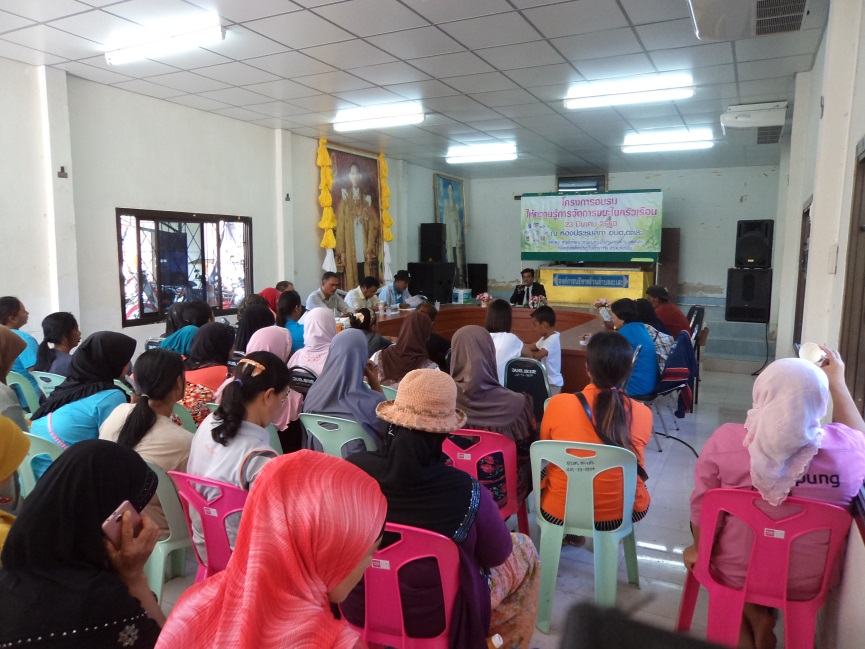 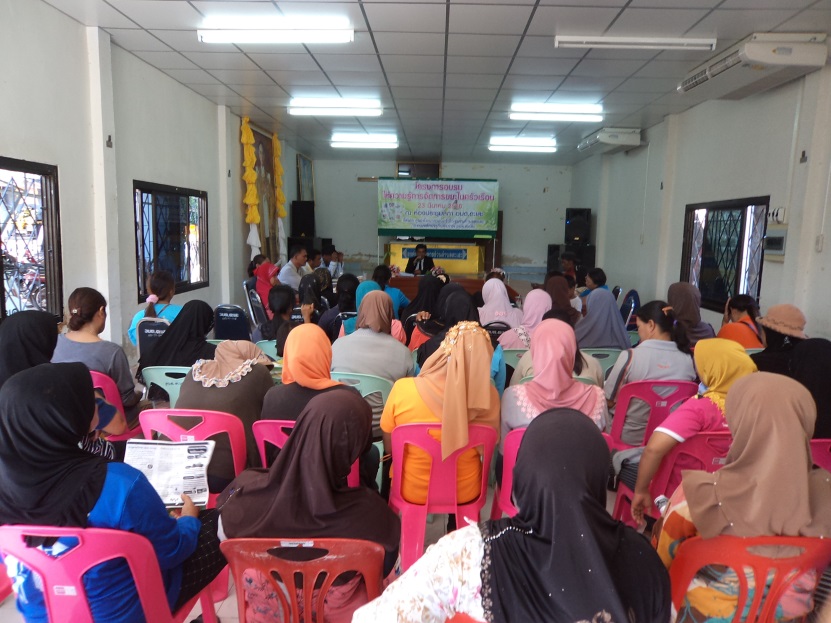                                                วิทยากรให้ความรู้การจัดการขยะในครัวเรือน